Resultados generalesSe espera que los alumnos de Matemáticas de 9.º grado sean evaluados en 30 competencias para 6 Elementos Esenciales. [Nombre del alumno] ha dominado ___ competencias durante el año.En general, el dominio de matemáticas de [Nombre del alumno] se encuentra en la ____ de las cuatro categorías de rendimiento: _________. Las competencias específicas que [Nombre del alumno] ha logrado dominar y las que no ha logrado se pueden encontrar en el Perfil de aprendizaje de [Nombre del alumno].en desarrollo	cercano al objetivodentro del objetivo	avanzado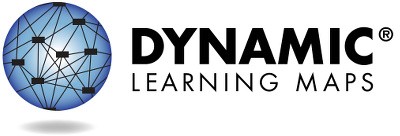 Para obtener más información y recursos, visite https://dynamiclearningmaps.org/states.	Página 1 de 2© Universidad de Kansas. Todos los derechos reservados. Solo con fines educativos. Queda prohibida su utilización con fines comerciales o de otro tipo sin autorización. “Dynamic Learning Maps” es una marca comercial de la Universidad de Kansas.Perfil de rendimiento, continuaciónÁreaLos gráficos de barras resumen el porcentaje de competencias que se han dominado por área. No todos los alumnos se evalúan para todas las competencias debido a la disponibilidad de contenido en los diferentes niveles para cada estándar.M.C1: Sentido numérico: los alumnos demuestran una comprensión cada vez más compleja del sentido numérico.M.C4: Razonamiento algebraico y funcional: los alumnos resuelven problemas matemáticos cada vez más complejos, mediante el uso productivo del álgebra y las funciones.__ %___ de 15 competencias dominadas__ %___ de 5 competencias dominadasM.C2: Geometría: los alumnos demuestran un razonamiento espacial cada vez más complejo y la comprensión de los principios geométricos.__ %__ de 15 competencias dominadasHay más información sobre el rendimiento de [Nombre del alumno] en cada uno de los Elementos Esenciales que componen cada Área disponible en el Perfil de aprendizaje.Para obtener más información y recursos, visite https://dynamiclearningmaps.org/states.	Página 2 de 2A continuación, se resume el rendimiento de [Nombre del alumno] en relación con los Elementos Esenciales de Matemáticas de 9.o grado. Esta información se basa en todas las pruebas de Dynamic Learning Maps (DLM) que realizó [Nombre del alumno] durante el año escolar 2022-23. Durante el año escolar 2022-23, 9.º grado tuvo 8 Elementos Esenciales en 3 Áreas disponibles para la enseñanza. El 9.o grado tuvo un número mínimo requerido para la evaluación de 6 Elementos Esenciales. Se evaluó a [Nombre del alumno] en ___ Elementos Esenciales en ___ de las 3 Áreas.La demostración del dominio de un nivel durante la evaluación supone el dominio de todos los niveles anteriores en los Elementos Esenciales. Esta tabla describe qué competencias demostró su hijo/a en la evaluación y cómo se comparan esas competencias con las expectativas para el nivel de grado escolar.Niveles dominados este añoNo hay evidencia de dominio para este Elemento EsencialElemento Esencial no evaluadoPágina 1 de 2Este informe tiene como objetivo servir como una fuente de evidencia en un proceso de planificación en materia de enseñanza.  Los resultados combinan todas las respuestas de los ítems del año académico completo. Debido a que su hijo/a puede demostrar conocimientos y competencias de manera diferente en distintos entornos, es posible que los resultados de dominio estimados que se muestran aquí no representen completamente lo que su hijo/a sabe y puede hacer.Para obtener más información y recursos, visite https://dynamiclearningmaps.org/states.© Universidad de Kansas. Todos los derechos reservados. Solo con fines educativos. Queda prohibida su utilización con fines comerciales o de otro tipo sin autorización. “Dynamic Learning Maps” es una marca comercial de la Universidad de Kansas.Niveles dominados este añoNo hay evidencia de dominio para este Elemento EsencialElemento Esencial no evaluadoPágina 2 de 2Para obtener más información y recursos, visite https://dynamiclearningmaps.org/states.ÁreaElemento EsencialNivel de dominioNivel de dominioNivel de dominioNivel de dominioNivel de dominioÁreaElemento Esencial12345M.C1M.EE.HS.N.CN.2.aReconocer la separación, el conjunto y el subconjuntoCombinar, utilizar la suma repetida, demostrar los conceptos de suma/multiplicaciónMultiplicar números hasta el 12 por los números del 1 al 5 y el 10; sumar hasta 20Aplicar las propiedades de suma y multiplicación para resolver problemas Explicar las propiedades de la multiplicación y la sumaM.C1M.EE.HS.N.CN.2.bReconocer la separación; reconocer un conjuntoReconocer una unidad; conocer el valor posicional; reconocer decenas y unidadesSumar y restar decimales con cifras en las décimasResolver problemas verbales de sumas y restas con números racionalesResolver problemas verbales en varios pasos con números racionalesM.C1M.EE.HS.N.CN.2.cReconocer la separaciónReconocer una unidad; conocer el valor posicional; reconocer decenas y unidadesMultiplicar dos decimales con cifras en las décimasResolver problemas verbales que incluyan multiplicación con números racionalesResolver problemas verbales en varios pasos con números racionalesÁreaElemento EsencialElemento EsencialNivel de dominioNivel de dominioNivel de dominioNivel de dominioNivel de dominioÁreaElemento EsencialElemento Esencial1234 (Objetivo)5M.C2M.C2M.EE.HS.G.CO.1Reconocer objetos iguales o diferentes; reconocer valores de atributosIdentificar puntos, semirrectas, ángulos y ángulos rectosIdentificar un círculo; reconocer las líneas perpendiculares y paralelas o los segmentos de rectaExplicar el ángulo, el círculo y las líneas paralelas y perpendicularesExplicar los ángulos verticales, rectos y adyacentesM.C2M.C2M.EE.HS.G.MG.1-3Reconocer objetos iguales y diferentesBuscar la correspondencia entre formas bidimensionales y tridimensionales similares y congruentesReconocer formas bidimensionales y tridimensionalesUtilizar nombres de formas geométricas para describir objetos del mundo realResolver problemas de diseño utilizando formas geométricasM.C2M.C2M.EE.HS.G.GPE.7Reconocer los valores de los atributosReconocer los atributos mediblesCalcular el área y el perímetroResolver problemas verbales que incluyen el perímetro y el áreaDescribir un problema de perímetro o área con expresiones, ecuaciones o diagramasM.C4M.C4M.EE.HS.A.SSE.1Combinar y dividir conjuntosSeleccionar ecuaciones que impliquen diferentes operacionesRepresentar expresiones y ecuaciones con variables, números y operacionesRepresentar problemas del mundo realResolver problemas del mundo real mediante el uso de ecuacionesM.C4M.C4M.EE.HS.A.SSE.3Combinar y dividir conjuntosDemostrar el concepto de multiplicación y divisiónDeterminar la incógnita en una ecuación de multiplicación o divisiónResolver ecuaciones lineales que incluyan una variableResolver desigualdades lineales que incluyan una variable